№ 416	                     			          	от «05» мая    2023 г.Об организации оказания муниципальных услуг в социальной сфере при формировании муниципального социального заказа на оказание муниципальных услуг в социальной сфере на территории Советского муниципального района Республики Марий ЭлВ соответствии с частью 3 статьи 28 Федерального закона от 13 июля 2020 года № 189-ФЗ «О государственном (муниципальном) социальном заказе на оказание государственных (муниципальных) услуг в социальной сфере» (далее – Федеральный закон), постановлением Правительства Российской Федерации от 13.10.2020 № 1678 «Об утверждении общих требований к принятию решений органами государственной власти субъектов Российской Федерации (органами местного самоуправления) об организации оказания государственных (муниципальных) услуг в социальной сфере»  администрация Советского муниципального района п о с т а н о в л я е т:1. Организовать оказание муниципальных услуг в социальной сфере на территории Советского муниципального района в соответствии с положениями Федерального закона по направлению деятельности «реализация дополнительных образовательных программ (за исключением дополнительных предпрофессиональных программ в области искусств)».2. . Определить отраслевой орган администрации «Отдел образования Советского муниципального района» уполномоченным органом, утверждающим муниципальный социальный заказ на оказание муниципальных услуг в социальной сфере по направлению деятельности «реализация дополнительных образовательных программ (за исключением дополнительных предпрофессиональных программ в области искусств)» (далее – муниципальные услуги).3. Обеспечить формирование и исполнение муниципального социального заказа на оказание муниципальных услуг в социальной сфере в соответствии с Федеральным законом по направлению деятельности «реализация дополнительных образовательных программ (за исключением дополнительных предпрофессиональных программ в области искусств)» в рамках реализации мероприятий федерального проекта «Успех каждого ребенка» национального проекта «Образование» в части внедрения на территории муниципального образования системы персонифицированного финансирования дополнительного образования детей с использованием конкурентного способа отбора исполнителей муниципальных услуг, предусмотренного пунктом 1 части 2 статьи 9 Федерального закона.4. Определить, что применение указанного в пункте 3 настоящего постановления способа отбора исполнителей услуг осуществляется в отношении муниципальных услуг в социальной сфере, определенных согласно приложению к настоящему постановлению, оказываемых исполнителями услуг (за исключением образовательных организаций дополнительного образования детей со специальными наименованиями «детская школа искусств», «детская музыкальная школа», «детская хоровая школа», «детская художественная школа», «детская хореографическая школа», «детская театральная школа», «детская цирковая школа», «детская школа художественных ремесел»).5. Установить, что в целях выполнения требований, предусмотренных статьей 8 и частью 3 статьи 28 Федерального закона, в Советском муниципальном районе Республики Марий Эл применяются нормы постановления Правительства Республики Марий Эл от 27 апреля № 205 «Об организации оказания государственных услуг в социальной сфере при формировании государственного социального заказа на оказание государственных услуг в социальной сфере на территории Республики Марий Эл».6. Отраслевому органу администрации «Отдел образования Советского муниципального района» обеспечить формирование и утверждение муниципального социального заказа на оказание муниципальной услуги «Реализация дополнительных образовательных программ» в соответствии с социальным сертификатом.7. Настоящее постановление разместить в информационно-телекоммуникационной сети Интернет официальный интернет-портал Республики Марий Эл (адрес доступа: mari-el.gov.ru).8. Настоящее постановление вступает в силу с момента его обнародования и распространяет свое действие на правоотношения, возникшие с 1 марта 2023 года.9. Контроль за исполнением настоящего постановления возложить на руководителя отраслевого органа администрации «Отдел образования Советский муниципальный район».
ПЕРЕЧЕНЬмуниципальных услуг, в отношении которых осуществляется апробация предусмотренного пунктом 1 части 2 статьи 9 Федерального закона от 13 июля 2020 года № 189-ФЗ «О государственном (муниципальном) социальном заказе на оказание государственных (муниципальных) услуг в социальной сфере» способа отбора исполнителей услугРеализация дополнительных общеразвивающих программ:854000.р.13.0.01160001000 (техническая направленность, форма обучения: очная в рамках персонифицированного финансирования, обучающиеся, за исключением обучающихся с ограниченными возможностями здоровья (ОВЗ) и детей-инвалидов);854000.р.13.0.01170001000 (техническая направленность, форма обучения: очно-заочная в рамках персонифицированного финансирования, обучающиеся, за исключением обучающихся с ограниченными возможностями здоровья (ОВЗ) и детей-инвалидов);854000.р.13.0.01180001000 (техническая направленность, форма обучения: очная с применением дистанционных образовательных технологий в рамках персонифицированного финансирования, обучающиеся, за исключением обучающихся с ограниченными возможностями здоровья (ОВЗ) и детей-инвалидов);854000.р.13.0.01190001000 (техническая направленность, форма обучения: очно-заочная с применением дистанционных образовательных технологий в рамках персонифицированного финансирования, обучающиеся, за исключением обучающихся с ограниченными возможностями здоровья (ОВЗ) и детей-инвалидов);854000.p.13.0.al000001000 (техническая направленность, форма обучения: очная с применением сетевой формы реализации в рамках персонифицированного финансирования, обучающиеся, за исключением обучающихся с ограниченными возможностями здоровья (ОВЗ) и детей-инвалидов);854000.р.13.0.а1010001000 (техническая направленность, форма обучения: очно-заочная с применением сетевой формы реализации в рамках персонифицированного финансирования, обучающиеся, за исключением обучающихся с ограниченными возможностями здоровья (ОВЗ) и детей-инвалидов);854000.р.13.0.а1020001000 (техническая направленность, форма обучения: очная в рамках персонифицированного финансирования, адаптированная образовательная программа, обучающиеся с ограниченными возможностями здоровья (ОВЗ);854000.р.13.0.а1030001000 (техническая направленность, форма обучения: очная в рамках персонифицированного финансирования, адаптированная образовательная программа, дети-инвалиды);854000.р.13.0.а1040001000 (техническая направленность, форма обучения: очно-заочная в рамках персонифицированного финансирования, адаптированная образовательная программа, обучающиеся с ограниченными возможностями здоровья (ОВЗ);854000.р.13.0.а1050001000 (техническая направленность, форма обучения: очно-заочная в рамках персонифицированного финансирования, адаптированная образовательная программа, дети-инвалиды);854000.р.13.0.а1060001000 (техническая направленность, форма обучения: очная с применением дистанционных образовательных технологий в рамках персонифицированного финансирования, адаптированная образовательная программа, обучающиеся с ограниченными возможностями здоровья (ОВЗ);854000.р.13.0.а1070001000 (техническая направленность, форма обучения: очная с применением дистанционных образовательных технологий в рамках персонифицированного финансирования, адаптированная образовательная программа, дети-инвалиды);854000.р.13.0.а1080001000 (техническая направленность, форма обучения: очно-заочная с применением дистанционных образовательных технологий в рамках персонифицированного финансирования, адаптированная образовательная программа, обучающиеся с ограниченными возможностями здоровья (ОВЗ);854000.р.13.0.а1090001000 (техническая направленность, форма обучения: очно-заочная с применением дистанционных образовательных технологий в рамках персонифицированного финансирования, адаптированная образовательная программа, дети-инвалиды);854000.p.13.0.a1100001000 (техническая направленность, форма обучения: очная с применением сетевой формы реализации в рамках персонифицированного финансирования, адаптированная образовательная программа, обучающиеся с ограниченными возможностями здоровья (ОВЗ);854000.р.13.0.а1110001000 (техническая направленность, форма обучения: очная с применением сетевой формы реализации в рамках персонифицированного финансирования, адаптированная образовательная программа, дети-инвалиды);854000.р.13.0.а1120001000 (техническая направленность, форма обучения: очно-заочная с применением сетевой формы реализации в рамках персонифицированного финансирования, адаптированная образовательная программа, обучающиеся с ограниченными возможностями здоровья (ОВЗ);854000.р.13.0.а1130001000 (техническая направленность, форма обучения: очно-заочная с применением сетевой формы реализации в рамках персонифицированного финансирования, адаптированная образовательная программа, дети-инвалиды);854000.р.13.0.а1140001000 (естественно-научная направленность, форма обучения: очная в рамках персонифицированного финансирования, обучающиеся, за исключением обучающихся с ограниченными возможностями здоровья (ОВЗ) и детей-инвалидов);854000.р.13.0.а1150001000 (естественно-научная направленность, форма обучения: очно-заочная в рамках персонифицированного финансирования, обучающиеся, за исключением обучающихся с ограниченными возможностями здоровья (ОВЗ) и детей-инвалидов);854000.р.13.0.а1160001000 (естественно-научная направленность, форма обучения: очная с применением дистанционных образовательных технологий в рамках персонифицированного финансирования, обучающиеся, за исключением обучающихся с ограниченными возможностями здоровья (ОВЗ) и детей-инвалидов);854000.р.13.0.а1170001000 (естественно-научная направленность, форма обучения: очно-заочная с применением дистанционных образовательных технологий в рамках персонифицированного финансирования, обучающиеся, за исключением обучающихся с ограниченными возможностями здоровья (ОВЗ) и детей-инвалидов);854000.р.13.0.а1180001000 (естественно-научная направленность, форма обучения: очная с применением сетевой формы реализации в рамках персонифицированного финансирования, обучающиеся, за исключением обучающихся с ограниченными возможностями здоровья (ОВЗ) и детей-инвалидов);854000.р.13.0.a1190001000 (естественно-научная направленность, форма обучения: очно-заочная с применением сетевой формы реализации в рамках персонифицированного финансирования, обучающиеся, за исключением обучающихся с ограниченными возможностями здоровья (ОВЗ) и детей-инвалидов);854000.p.13.0.a1200001000 (естественно-научная направленность, форма обучения: очная в рамках персонифицированного финансирования, адаптированная образовательная программа, обучающиеся с ограниченными возможностями здоровья (ОВЗ);854000.р.13.0.а1210001000 (естественно-научная направленность, форма обучения: очная в рамках персонифицированного финансирования, адаптированная образовательная программа, дети-инвалиды);854000.р.13.0.а1220001000 (естественно-научная направленность, форма обучения: очно-заочная в рамках персонифицированного финансирования, адаптированная образовательная программа, обучающиеся с ограниченными возможностями здоровья (ОВЗ);854000.р.13.0.а1230001000 (естественно-научная направленность, форма обучения: очно-заочная в рамках персонифицированного финансирования, адаптированная образовательная программа, дети-инвалиды);854000.р.13.0.а1240001000 (естественно-научная направленность, форма обучения: очная с применением дистанционных образовательных технологий в рамках персонифицированного финансирования, адаптированная образовательная программа, обучающиеся с ограниченными возможностями здоровья (ОВЗ);854000.р.13.0.а1250001000 (естественно-научная направленность, форма обучения: очная с применением дистанционных образовательных технологий в рамках персонифицированного финансирования, адаптированная образовательная программа, дети-инвалиды);854000.р.13.0.а1260001000 (естественно-научная направленность, форма обучения: очно-заочная с применением дистанционных образовательных технологий в рамках персонифицированного финансирования, адаптированная образовательная программа, обучающиеся с ограниченными возможностями здоровья (ОВЗ);854000.р.13.0.а1270001000 (естественно-научная направленность, форма обучения: очно-заочная с применением дистанционных образовательных технологий в рамках персонифицированного финансирования, адаптированная образовательная программа, дети-инвалиды);854000.р.13.0.а1280001000 (естественно-научная направленность, форма обучения: очная с применением сетевой формы реализации в рамках персонифицированного финансирования, адаптированная образовательная программа, обучающиеся с ограниченными возможностями здоровья (ОВЗ);854000.р.13.0.а1290001000 (естественно-научная направленность, форма обучения: очная с применением сетевой формы реализации в рамках персонифицированного финансирования, адаптированная образовательная программа, дети-инвалиды);854000.р.13.0.а1300001000 (естественно-научная направленность, форма обучения: очно-заочная с применением сетевой формы реализации в рамках персонифицированного финансирования, адаптированная образовательная программа, обучающиеся с ограниченными возможностями здоровья (ОВЗ);854000.р.13.0.а1310001000 (естественно-научная направленность, форма обучения: очно-заочная с применением сетевой формы реализации в рамках персонифицированного финансирования, адаптированная образовательная программа, дети-инвалиды);854000.р.13.0.а1320001000 (художественная направленность, форма обучения: очная в рамках персонифицированного финансирования, обучающиеся, за исключением обучающихся с ограниченными возможностями здоровья (ОВЗ) и детей-инвалидов);854000.р.13.0.а1330001000 (художественная направленность, форма обучения: очно-заочная в рамках персонифицированного финансирования, обучающиеся, за исключением обучающихся с ограниченными возможностями здоровья (ОВЗ) и детей-инвалидов);854000.р.13.0.a1340001000 (художественная направленность, форма обучения: очная с применением дистанционных образовательных технологий в рамках персонифицированного финансирования, обучающиеся, за исключением обучающихся с ограниченными возможностями здоровья (ОВЗ) и детей-инвалидов);854000.р.13.0.а1350001000 (художественная направленность, форма обучения: очно-заочная с применением дистанционных образовательных технологий в рамках персонифицированного финансирования, обучающиеся, за исключением обучающихся с ограниченными возможностями здоровья (ОВЗ) и детей-инвалидов);854000.р.13.0.a1360001000 (художественная направленность, форма обучения: очная с применением сетевой формы реализации в рамках персонифицированного финансирования, обучающиеся, за исключением обучающихся с ограниченными возможностями здоровья (ОВЗ) и детей-инвалидов);854000.р.13.0.а1370001000 (художественная направленность, форма обучения: очно-заочная с применением сетевой формы реализации в рамках персонифицированного финансирования, обучающиеся, за исключением обучающихся с ограниченными возможностями здоровья (ОВЗ) и детей-инвалидов);854000.р.13.0.а1380001000 (художественная направленность, форма обучения: очная в рамках персонифицированного финансирования, адаптированная образовательная программа, обучающиеся с ограниченными возможностями здоровья (ОВЗ);854000.p.13.0.a1390001000 (художественная направленность, форма обучения: очная в рамках персонифицированного финансирования, адаптированная образовательная программа, дети-инвалиды);854000.р.13.0.а1400001000 (художественная направленность, форма обучения: очно-заочная в рамках персонифицированного финансирования, адаптированная образовательная программа, обучающиеся с ограниченными возможностями здоровья (ОВЗ);854000.р.13.0.а1410001000 (художественная направленность, форма обучения: очно-заочная в рамках персонифицированного финансирования, адаптированная образовательная программа, дети-инвалиды);854000.р.13.0.а1420001000 (художественная направленность, форма обучения: очная с применением дистанционных образовательных технологий в рамках персонифицированного финансирования, адаптированная образовательная программа, обучающиеся с ограниченными возможностями здоровья (ОВЗ);854000.р.13.0.a1430001000 (художественная направленность, форма обучения: очная с применением дистанционных образовательных технологий в рамках персонифицированного финансирования, адаптированная образовательная программа, дети-инвалиды);854000.р.13.0.а1440001000 (художественная направленность, форма обучения: очно-заочная с применением дистанционных образовательных технологий в рамках персонифицированного финансирования, адаптированная образовательная программа, обучающиеся с ограниченными возможностями здоровья (ОВЗ);854000.р.13.0.а1450001000 (художественная направленность, форма обучения: очно-заочная с применением дистанционных образовательных технологий в рамках персонифицированного финансирования, адаптированная образовательная программа, дети-инвалиды);854000.р.13.0.а1460001000 (художественная направленность, форма обучения: очная с применением сетевой формы реализации в рамках персонифицированного финансирования, адаптированная образовательная программа, обучающиеся с ограниченными возможностями здоровья (ОВЗ);854000.р.13.0.а1470001000 (художественная направленность, форма обучения: очная с применением сетевой формы реализации в рамках персонифицированного финансирования, адаптированная образовательная программа, дети-инвалиды);854000.р.13.0.а1480001000 (художественная направленность, форма обучения: очно-заочная с применением сетевой формы реализации в рамках персонифицированного финансирования, адаптированная образовательная программа, обучающиеся с ограниченными возможностями здоровья (ОВЗ);854000.р.13.0.а1490001000 (художественная направленность, форма обучения: очно-заочная с применением сетевой формы реализации в рамках персонифицированного финансирования, адаптированная образовательная программа, дети-инвалиды);854000.р.13.0.а1500001000 (туристско-краеведческая направленность, форма обучения: очная в рамках персонифицированного финансирования, обучающиеся, за исключением обучающихся с ограниченными возможностями здоровья (ОВЗ) и детей-инвалидов);854000.р.13.0.a1510001000 (туристско-краеведческая направленность, форма обучения: очно-заочная в рамках персонифицированного финансирования, обучающиеся, за исключением обучающихся с ограниченными возможностями здоровья (ОВЗ) и детей-инвалидов);854000.р.13.0.а1520001000 (туристско-краеведческая направленность, форма обучения: очная с применением дистанционных образовательных технологий в рамках персонифицированного финансирования, обучающиеся, за исключением обучающихся с ограниченными возможностями здоровья (ОВЗ) и детей-инвалидов);854000.р.13.0.а1530001000 (туристско-краеведческая направленность, форма обучения: очно-заочная с применением дистанционных образовательных технологий в рамках персонифицированного финансирования, обучающиеся, за исключением обучающихся с ограниченными возможностями здоровья (ОВЗ) и детей-инвалидов);854000.р.13.0.a1540001000 (туристско-краеведческая направленность, форма обучения: очная с применением сетевой формы реализации в рамках персонифицированного финансирования, обучающиеся, за исключением обучающихся с ограниченными возможностями здоровья (ОВЗ) и детей-инвалидов);854000.р.13.0.a1550001000 (туристско-краеведческая направленность, форма обучения: очно-заочная с применением сетевой формы реализации в рамках персонифицированного финансирования, обучающиеся, за исключением обучающихся с ограниченными возможностями здоровья (ОВЗ) и детей-инвалидов);854000.р.13.0.а1560001000 (туристско-краеведческая направленность, форма обучения: очная в рамках персонифицированного финансирования, адаптированная образовательная программа, обучающиеся с ограниченными возможностями здоровья (ОВЗ);854000.р.13.0.a1570001000 (туристско-краеведческая направленность, форма обучения: очная в рамках персонифицированного финансирования, адаптированная образовательная программа, дети-инвалиды);854000.р.13.0.a1580001000 (туристско-краеведческая направленность, форма обучения: очно-заочная в рамках персонифицированного финансирования, адаптированная образовательная программа, обучающиеся с ограниченными возможностями здоровья (ОВЗ);854000.р.13.0.a1590001000 (туристско-краеведческая направленность, форма обучения: очно-заочная в рамках персонифицированного финансирования, адаптированная образовательная программа, дети-инвалиды);854000.р.13.0.a1600001000 (туристско-краеведческая направленность, форма обучения: очная с применением дистанционных образовательных технологий в рамках персонифицированного финансирования, адаптированная образовательная программа, обучающиеся с ограниченными возможностями здоровья (ОВЗ);854000.р.13.0.a1610001000 (туристско-краеведческая направленность, форма обучения: очная с применением дистанционных образовательных технологий в рамках персонифицированного финансирования, адаптированная образовательная программа, дети-инвалиды);854000.р.13.0.а1620001000 (туристско-краеведческая направленность, форма обучения: очно-заочная с применением дистанционных образовательных технологий в рамках персонифицированного финансирования, адаптированная образовательная программа, обучающиеся с ограниченными возможностями здоровья (ОВЗ);854000.р.13.0.а1630001000 (туристско-краеведческая направленность, форма обучения: очно-заочная с применением дистанционных образовательных технологий в рамках персонифицированного финансирования, адаптированная образовательная программа, дети-инвалиды);854000.р.13.0.a1640001000 (туристско-краеведческая направленность, форма обучения: очная с применением сетевой формы реализации в рамках персонифицированного финансирования, адаптированная образовательная программа, обучающиеся с ограниченными возможностями здоровья (ОВЗ);854000.р.13.0.а1650001000 (туристско-краеведческая направленность, форма обучения: очная с применением сетевой формы реализации в рамках персонифицированного финансирования, адаптированная образовательная программа, дети-инвалиды);854000.р.13.0.а1660001000 (туристско-краеведческая направленность, форма обучения: очно-заочная с применением сетевой формы реализации в рамках персонифицированного финансирования, адаптированная образовательная программа, обучающиеся с ограниченными возможностями здоровья (ОВЗ);854000.р.13.0.a1670001000(туристско-краеведческая направленность, форма обучения: очно-заочная с применением сетевой формы реализации в рамках персонифицированного финансирования, адаптированная образовательная программа, дети-инвалиды);854000.р.13.0.a1680001000 (физкультурно-спортивная направленность, форма обучения: очная в рамках персонифицированного финансирования, обучающиеся, за исключением обучающихся с ограниченными возможностями здоровья (ОВЗ) и детей-инвалидов);854000.р.13.0.a1690001000 (физкультурно-спортивная направленность, форма обучения: очно-заочная в рамках персонифицированного финансирования, обучающиеся, за исключением обучающихся с ограниченными возможностями здоровья (ОВЗ) и детей-инвалидов);854000.р.13.0.a1700001000 (физкультурно-спортивная направленность, форма обучения: очная с применением дистанционных образовательных технологий в рамках персонифицированного финансирования, обучающиеся, за исключением обучающихся с ограниченными возможностями здоровья (ОВЗ) и детей-инвалидов);854000.р.13.0.а1710001000 (физкультурно-спортивная направленность, форма обучения: очно-заочная с применением дистанционных образовательных технологий в рамках персонифицированного финансирования, обучающиеся, за исключением обучающихся с ограниченными возможностями здоровья (ОВЗ) и детей-инвалидов);854000.р.13.0.a1720001000 (физкультурно-спортивная направленность, форма обучения: очная с применением сетевой формы реализации в рамках персонифицированного финансирования, обучающиеся, за исключением обучающихся с ограниченными возможностями здоровья (ОВЗ) и детей-инвалидов);854000.р.13.0.a1730001000 (физкультурно-спортивная направленность, форма обучения: очно-заочная с применением сетевой формы реализации в рамках персонифицированного финансирования, обучающиеся, за исключением обучающихся с ограниченными возможностями здоровья (ОВЗ) и детей-инвалидов);854000.р.13.0.а1740001000 (физкультурно-спортивная направленность, форма обучения: очная в рамках персонифицированного финансирования, адаптированная образовательная программа, обучающиеся с ограниченными возможностями здоровья (ОВЗ);854000.р.13.0.а1750001000 (физкультурно-спортивная направленность, форма обучения: очная в рамках персонифицированного финансирования, адаптированная образовательная программа, дети-инвалиды);854000.р.13.0.a1760001000 (физкультурно-спортивная направленность, форма обучения: очно-заочная в рамках персонифицированного финансирования, адаптированная образовательная программа, обучающиеся с ограниченными возможностями здоровья (ОВЗ);854000.р.13.0.a1770001000 (физкультурно-спортивная направленность, форма обучения: очно-заочная в рамках персонифицированного финансирования, адаптированная образовательная программа, дети-инвалиды);854000.р.13.0.a1780001000 (физкультурно-спортивная направленность, форма обучения: очная с применением дистанционных образовательных технологий в рамках персонифицированного финансирования, адаптированная образовательная программа, обучающиеся с ограниченными возможностями здоровья (ОВЗ);854000.р.13.0.a1790001000 (физкультурно-спортивная направленность, форма обучения: очная с применением дистанционных образовательных технологий в рамках персонифицированного финансирования, адаптированная образовательная программа, дети-инвалиды);854000.р.13.0.a1800001000 (физкультурно-спортивная направленность, форма обучения: очно-заочная с применением дистанционных образовательных технологий в рамках персонифицированного финансирования, адаптированная образовательная программа, обучающиеся с ограниченными возможностями здоровья (ОВЗ);854000.р.13.0.a1810001000 (физкультурно-спортивная направленность, форма обучения: очно-заочная с применением дистанционных образовательных технологий в рамках персонифицированного финансирования, адаптированная образовательная программа, дети-инвалиды);854000.р.13.0.a1820001000 (физкультурно-спортивная направленность, форма обучения: очная с применением сетевой формы реализации в рамках персонифицированного финансирования, адаптированная образовательная программа, обучающиеся с ограниченными возможностями здоровья (ОВЗ);854000.р.13.0.a1830001000 (физкультурно-спортивная направленность, форма обучения: очная с применением сетевой формы реализации в рамках персонифицированного финансирования, адаптированная образовательная программа, дети-инвалиды);854000.р.13.0.a1840001000 (физкультурно-спортивная направленность, форма обучения: очно-заочная с применением сетевой формы реализации в рамках персонифицированного финансирования, адаптированная образовательная программа, обучающиеся с ограниченными возможностями здоровья (ОВЗ);854000.р.13.0.a1850001000 (физкультурно-спортивная направленность, форма обучения: очно-заочная с применением сетевой формы реализации в рамках персонифицированного финансирования, адаптированная образовательная программа, дети-инвалиды);854000.р.13.0.a1860001000 (социально-гуманитарная направленность, форма обучения: очная в рамках персонифицированного финансирования, обучающиеся, за исключением обучающихся с ограниченными возможностями здоровья (ОВЗ) и детей-инвалидов);854000.р.13.0.a1870001000 (социально-гуманитарная направленность, форма обучения: очно-заочная в рамках персонифицированного финансирования, обучающиеся, за исключением обучающихся с ограниченными возможностями здоровья (ОВЗ) и детей-инвалидов);854000.р.13.0.a1880001000 (социально-гуманитарная направленность, форма обучения: очная с применением дистанционных образовательных технологий в рамках персонифицированного финансирования, обучающиеся, за исключением обучающихся с ограниченными возможностями здоровья (ОВЗ) и детей-инвалидов);854000.р.13.0.a1890001000 (социально-гуманитарная направленность, форма обучения: очно-заочная с применением дистанционных образовательных технологий в рамках персонифицированного финансирования, обучающиеся, за исключением обучающихся с ограниченными возможностями здоровья (ОВЗ) и детей-инвалидов);854000.р.13.0.a1900001000 (социально-гуманитарная направленность, форма обучения: очная с применением сетевой формы реализации в рамках персонифицированного финансирования, обучающиеся, за исключением обучающихся с ограниченными возможностями здоровья (ОВЗ) и детей-инвалидов);854000.р.13.0.a1910001000 (социально-гуманитарная направленность, форма обучения: очно-заочная с применением сетевой формы реализации в рамках персонифицированного финансирования, обучающиеся, за исключением обучающихся с ограниченными возможностями здоровья (ОВЗ) и детей-инвалидов);854000.р.13.0.a1920001000 (социально-гуманитарная направленность, форма обучения: очная в рамках персонифицированного финансирования, адаптированная образовательная программа, обучающиеся с ограниченными возможностями здоровья (ОВЗ);854000.р.13.0.a1930001000 (социально-гуманитарная направленность, форма обучения: очная в рамках персонифицированного финансирования, адаптированная образовательная программа, дети-инвалиды);854000.р.13.0.a1940001000 (социально-гуманитарная направленность, форма обучения: очно-заочная в рамках персонифицированного финансирования, адаптированная образовательная программа, обучающиеся с ограниченными возможностями здоровья (ОВЗ);854000.р.13.0.a1950001000 (социально-гуманитарная направленность, форма обучения: очно-заочная в рамках персонифицированного финансирования, адаптированная образовательная программа, дети-инвалиды);854000.р.13.0.а1960001000 (социально-гуманитарная направленность, форма обучения: очная с применением дистанционных образовательных технологий в рамках персонифицированного финансирования, адаптированная образовательная программа, обучающиеся с ограниченными возможностями здоровья (ОВЗ);854000.р.13.0.a1970001000 (социально-гуманитарная направленность, форма обучения: очная с применением дистанционных образовательных технологий в рамках персонифицированного финансирования, адаптированная образовательная программа, дети-инвалиды);854000.р.13.0.a1980001000 (социально-гуманитарная направленность, форма обучения: очно-заочная с применением дистанционных образовательных технологий в рамках персонифицированного финансирования, адаптированная образовательная программа, обучающиеся с ограниченными возможностями здоровья (ОВЗ);854000.р.13.0.a1990001000 (социально-гуманитарная направленность, форма обучения: очно-заочная с применением дистанционных образовательных технологий в рамках персонифицированного финансирования, адаптированная образовательная программа, дети-инвалиды);854000.р.13.0.а2000001000 (социально-гуманитарная направленность, форма обучения: очная с применением сетевой формы реализации в рамках персонифицированного финансирования, адаптированная образовательная программа, обучающиеся с ограниченными возможностями здоровья (ОВЗ);854000.р.13.0.а2010001000 (социально-гуманитарная направленность, форма обучения: очная с применением сетевой формы реализации в рамках персонифицированного финансирования, адаптированная образовательная программа, дети-инвалиды);854000.р.13.0.а2020001000 (социально-гуманитарная направленность, форма обучения: очно-заочная с применением сетевой формы реализации в рамках персонифицированного финансирования, адаптированная образовательная программа, обучающиеся с ограниченными возможностями здоровья (ОВЗ);854000.р.13.0.а2030001000 (социально-гуманитарная направленность, форма обучения: очно-заочная с применением сетевой формы реализации в рамках персонифицированного финансирования, адаптированная образовательная программа, дети-инвалиды).Исп.: М.Г. РыбаковаЮрист отдела образованияСоветского муниципального районаТел. 8(83638)9-57-20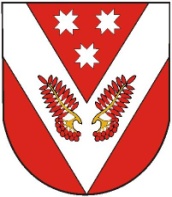 СОВЕТСКИЙ МУНИЦИПАЛЬНЫЙ РАЙОНЫНАДМИНИСТРАЦИЙЖЕСОВЕТСКИЙ МУНИЦИПАЛЬНЫЙ РАЙОНЫНАДМИНИСТРАЦИЙЖЕАДМИНИСТРАЦИЯСОВЕТСКОГО МУНИЦИПАЛЬНОГО РАЙОНААДМИНИСТРАЦИЯСОВЕТСКОГО МУНИЦИПАЛЬНОГО РАЙОНАПУНЧАЛПУНЧАЛПОСТАНОВЛЕНИЕПОСТАНОВЛЕНИЕГлава администрацииСоветского муниципального районаА.А. ТрудиновПриложение к постановлению администрации Советского муниципального района от «____»____________2023 г. № ____